Österreichische Turn10-Meisterschaften17./18.11.2018 in Wattens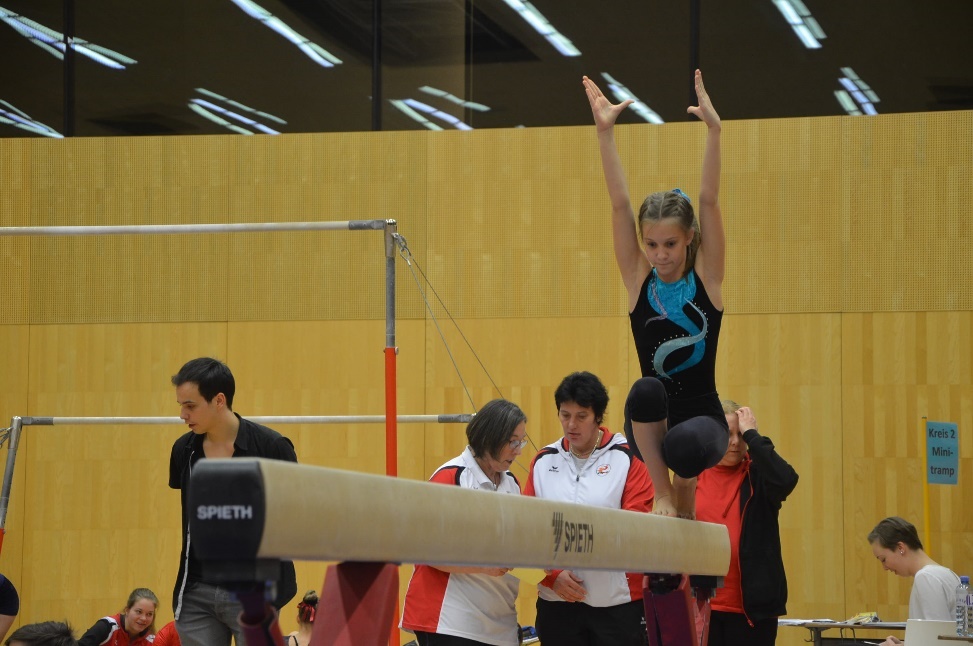 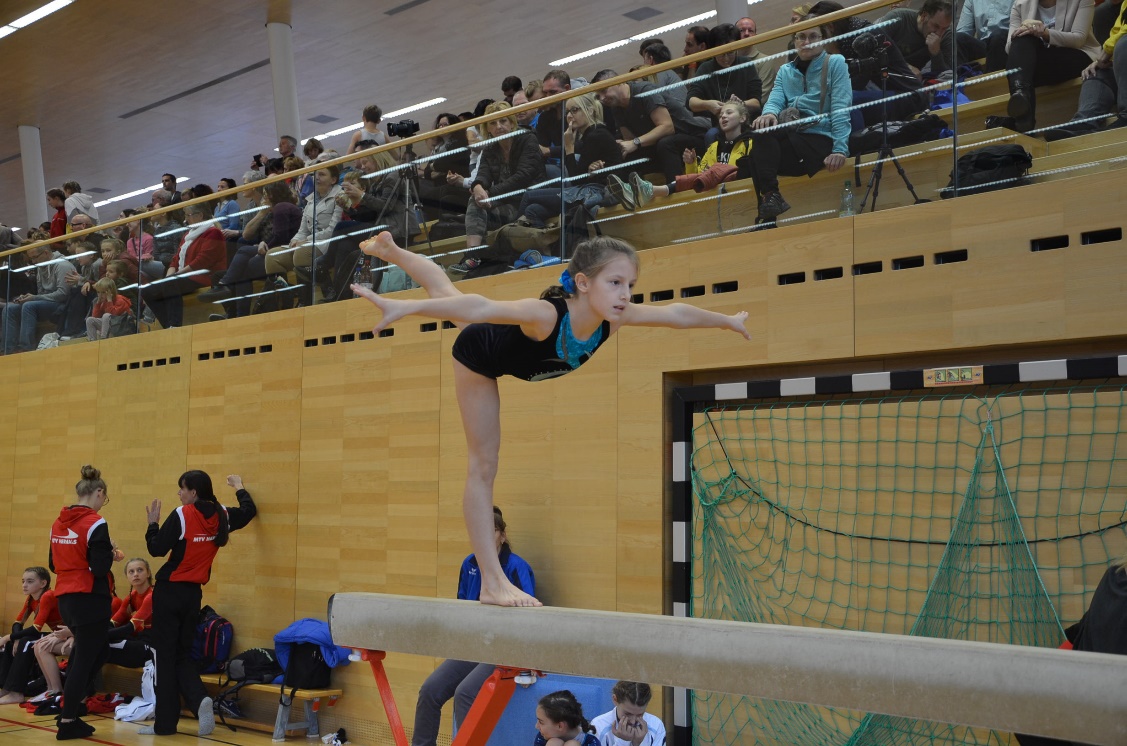 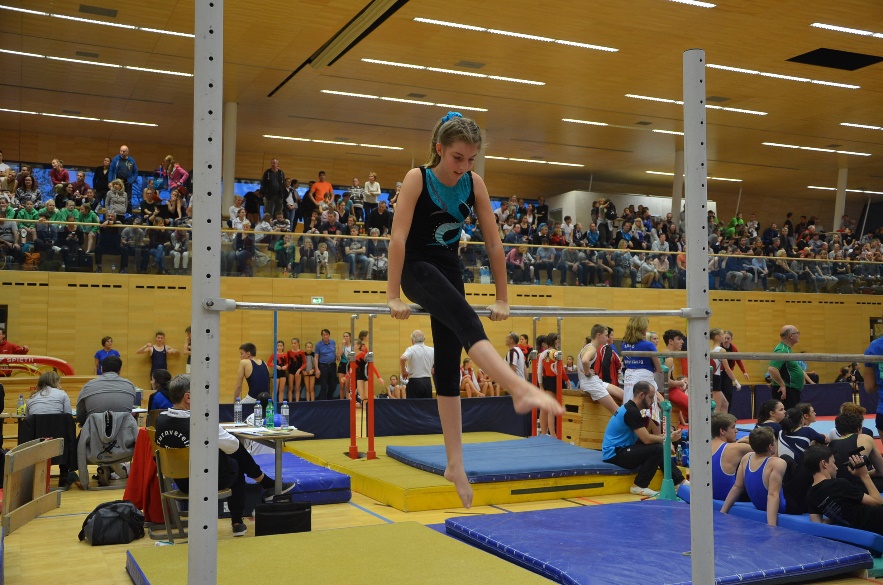 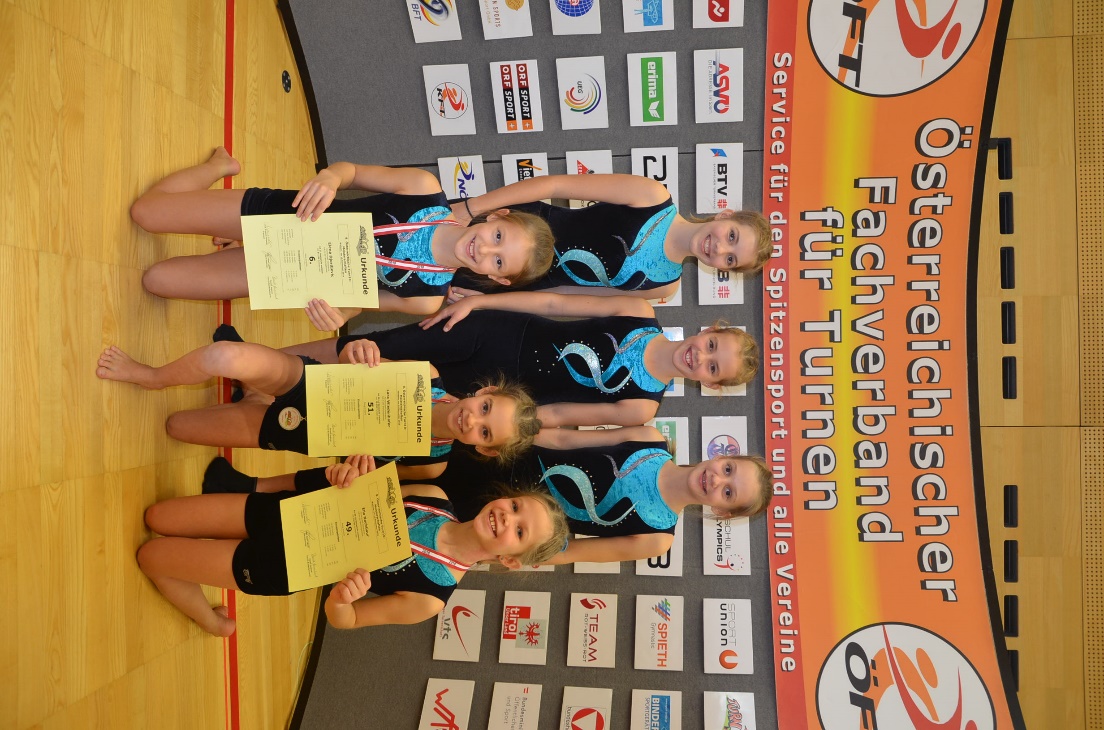 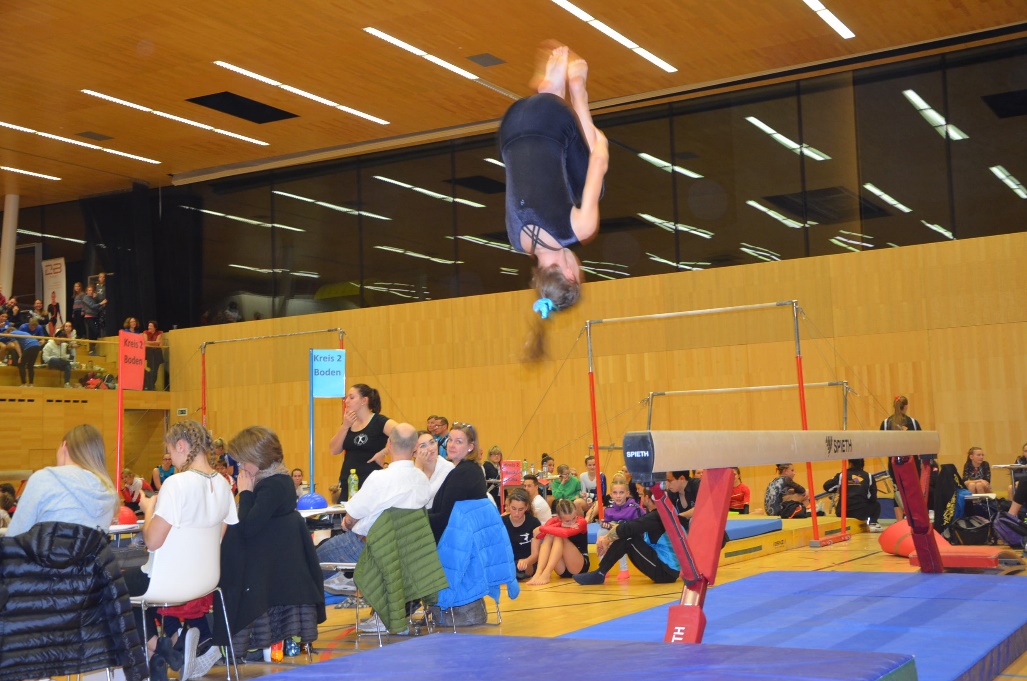 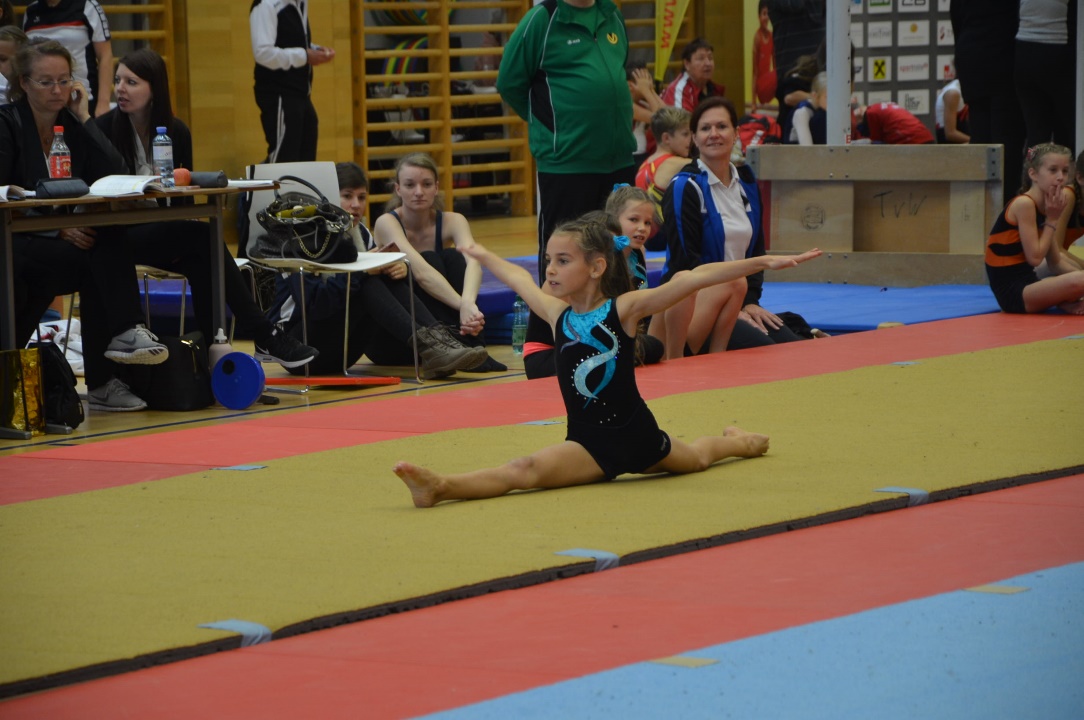 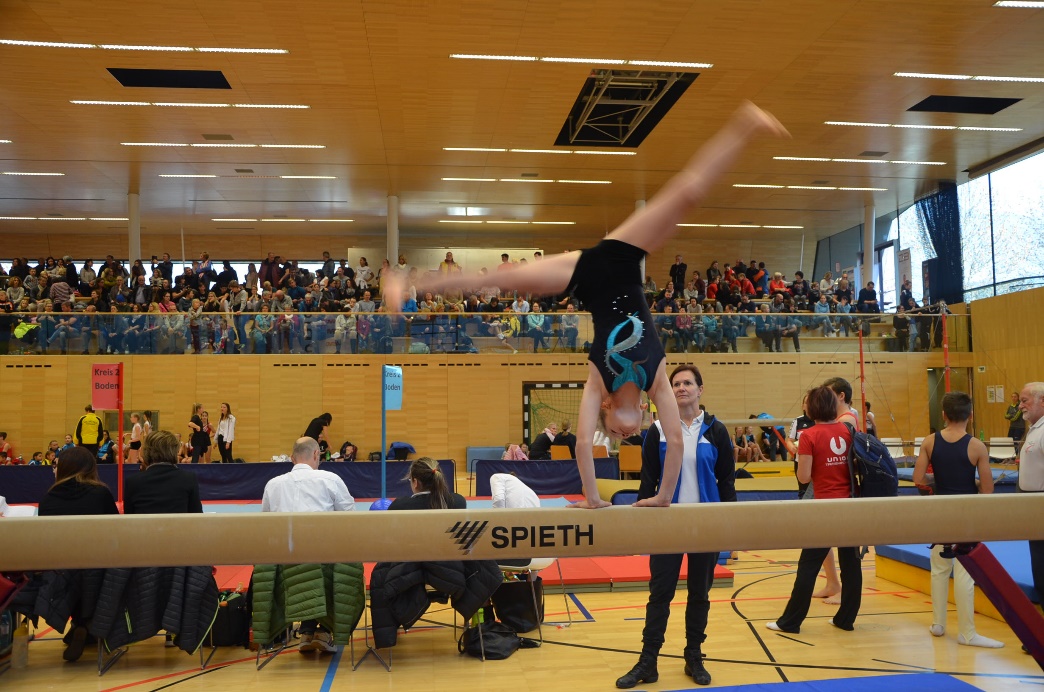 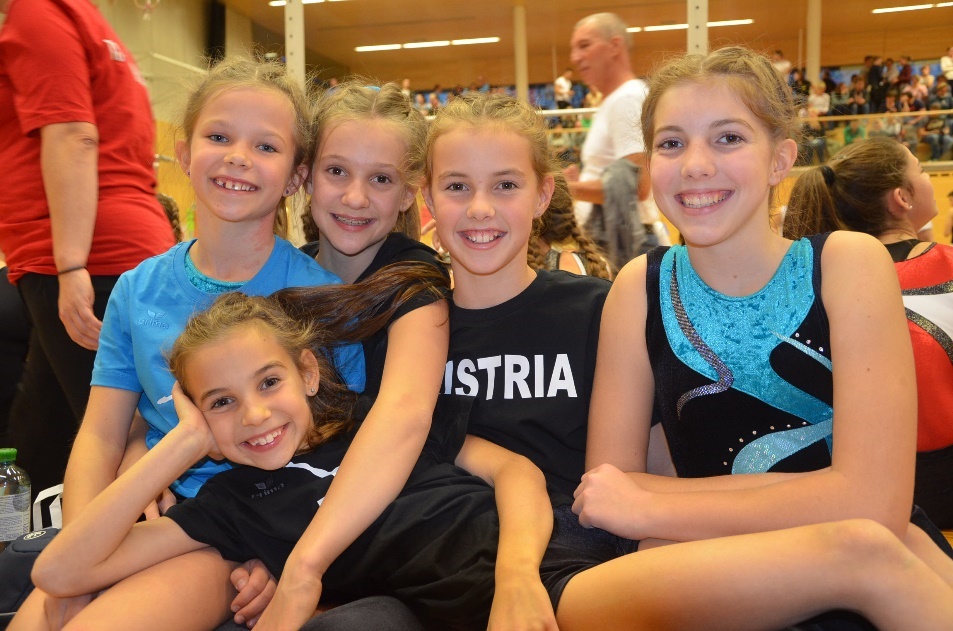 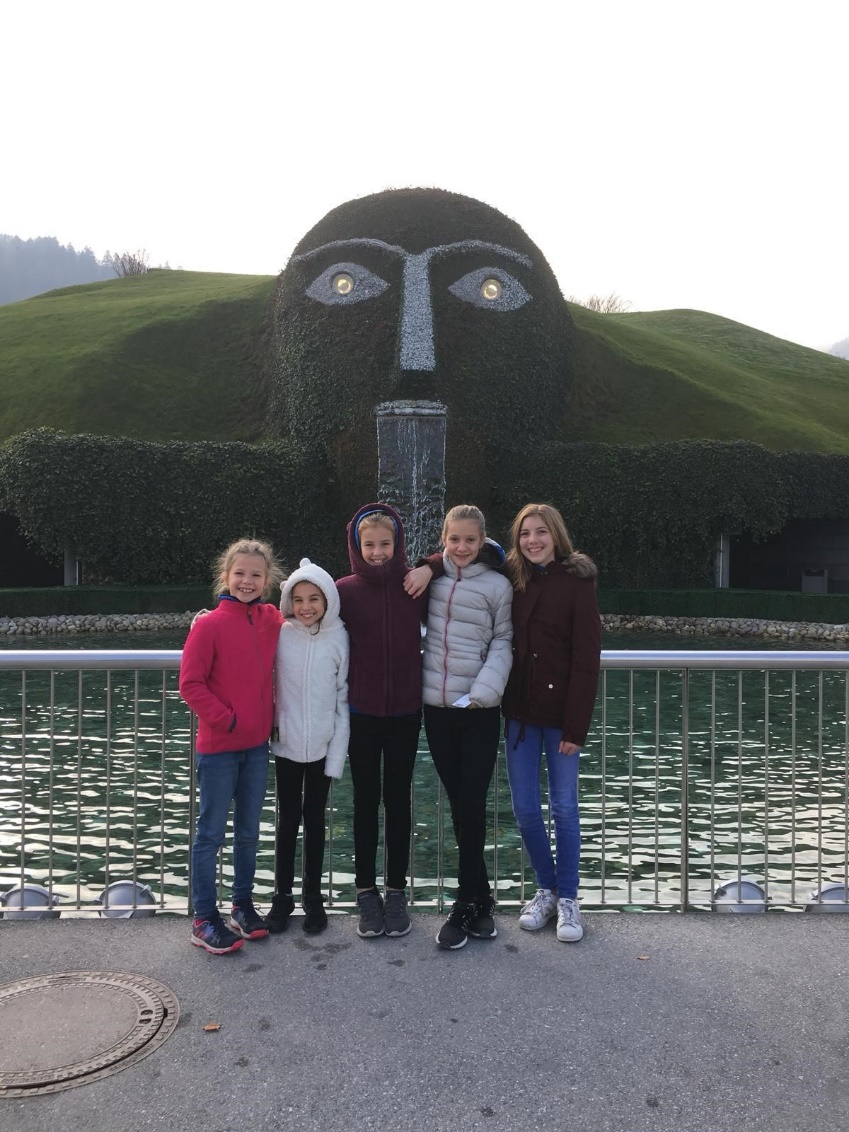 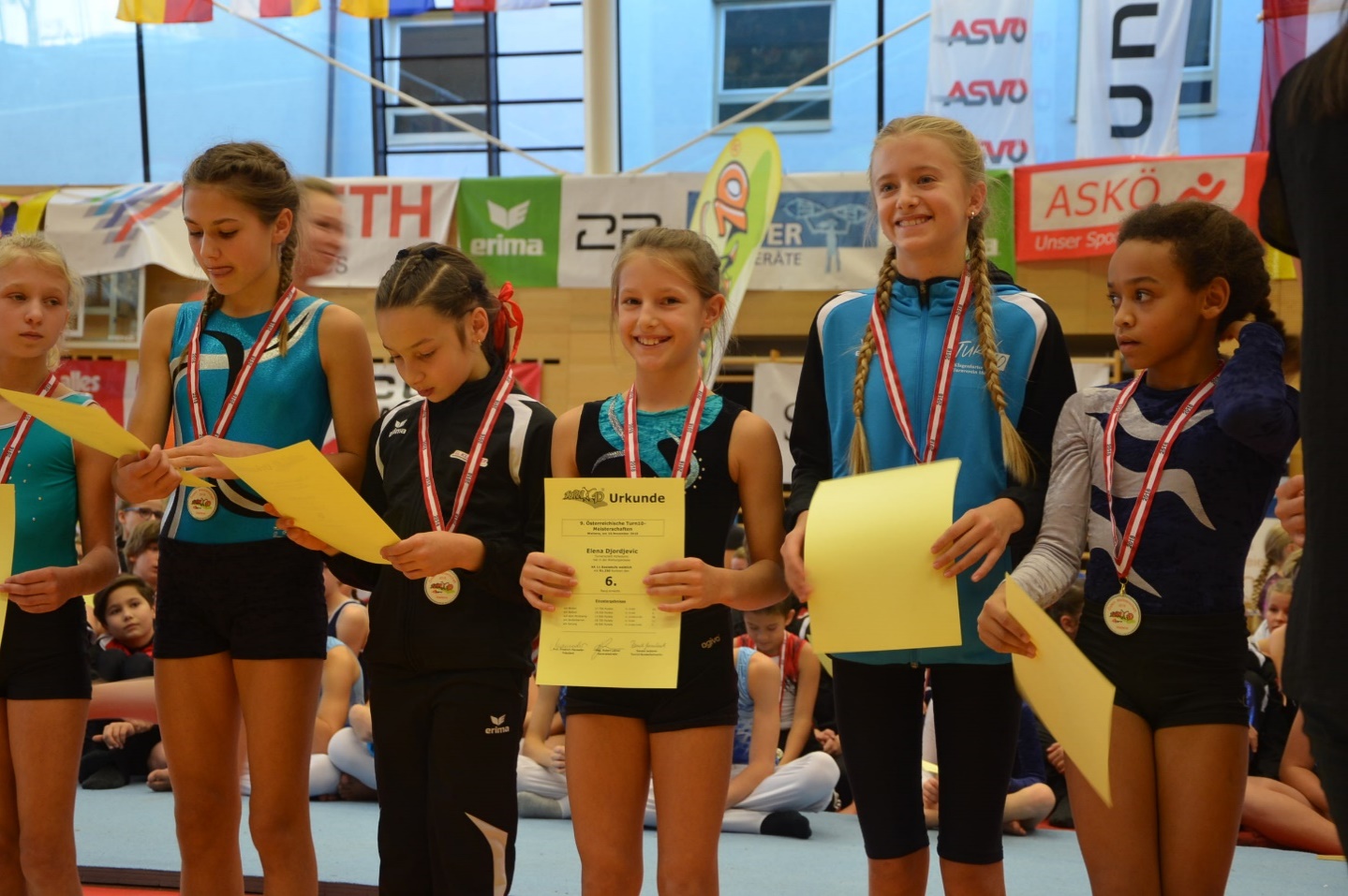 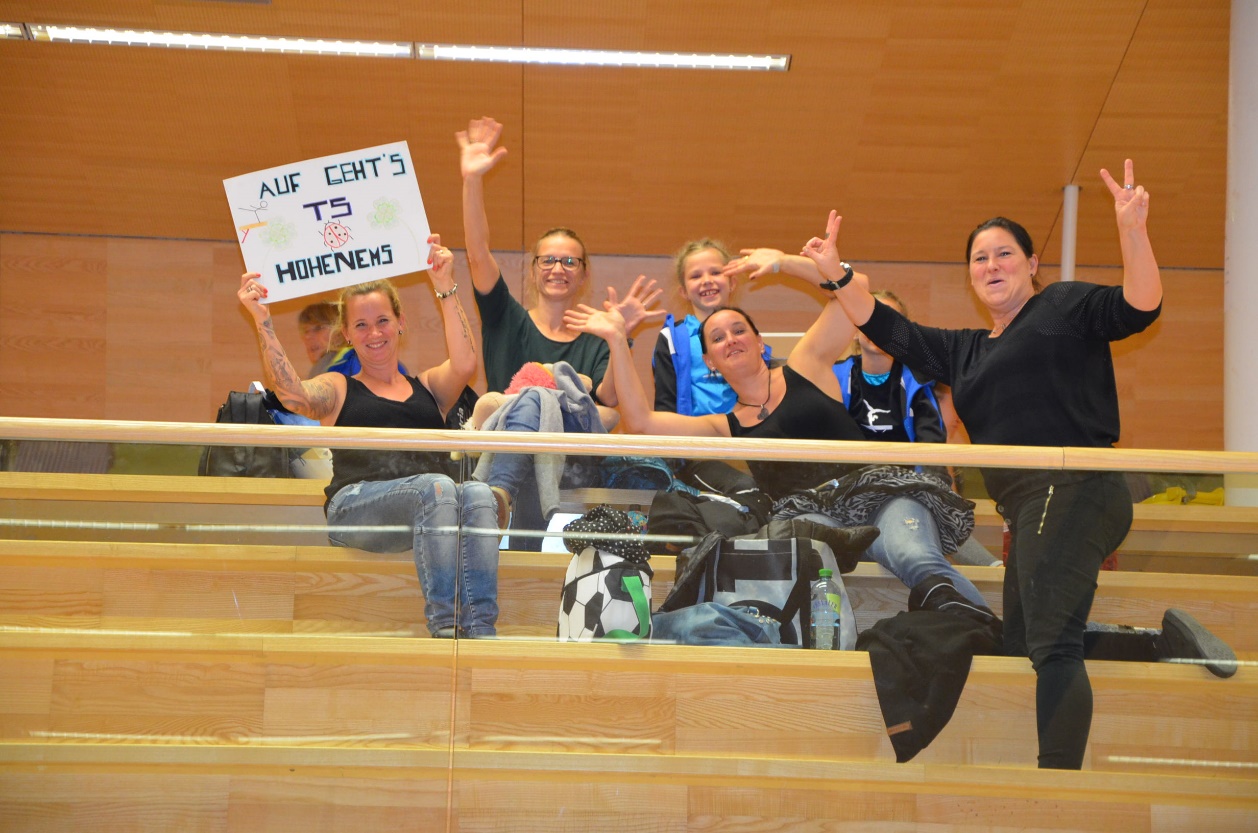 